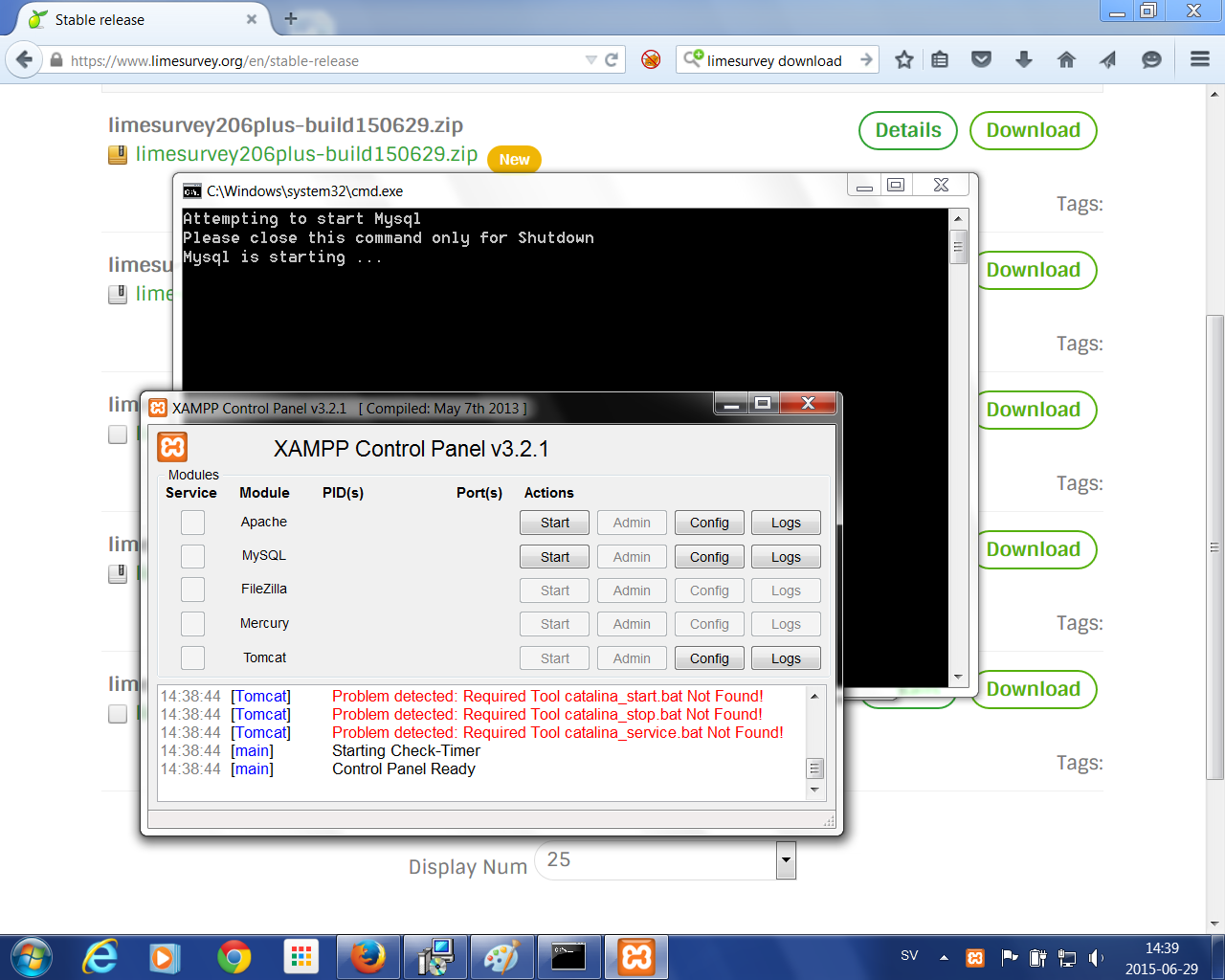 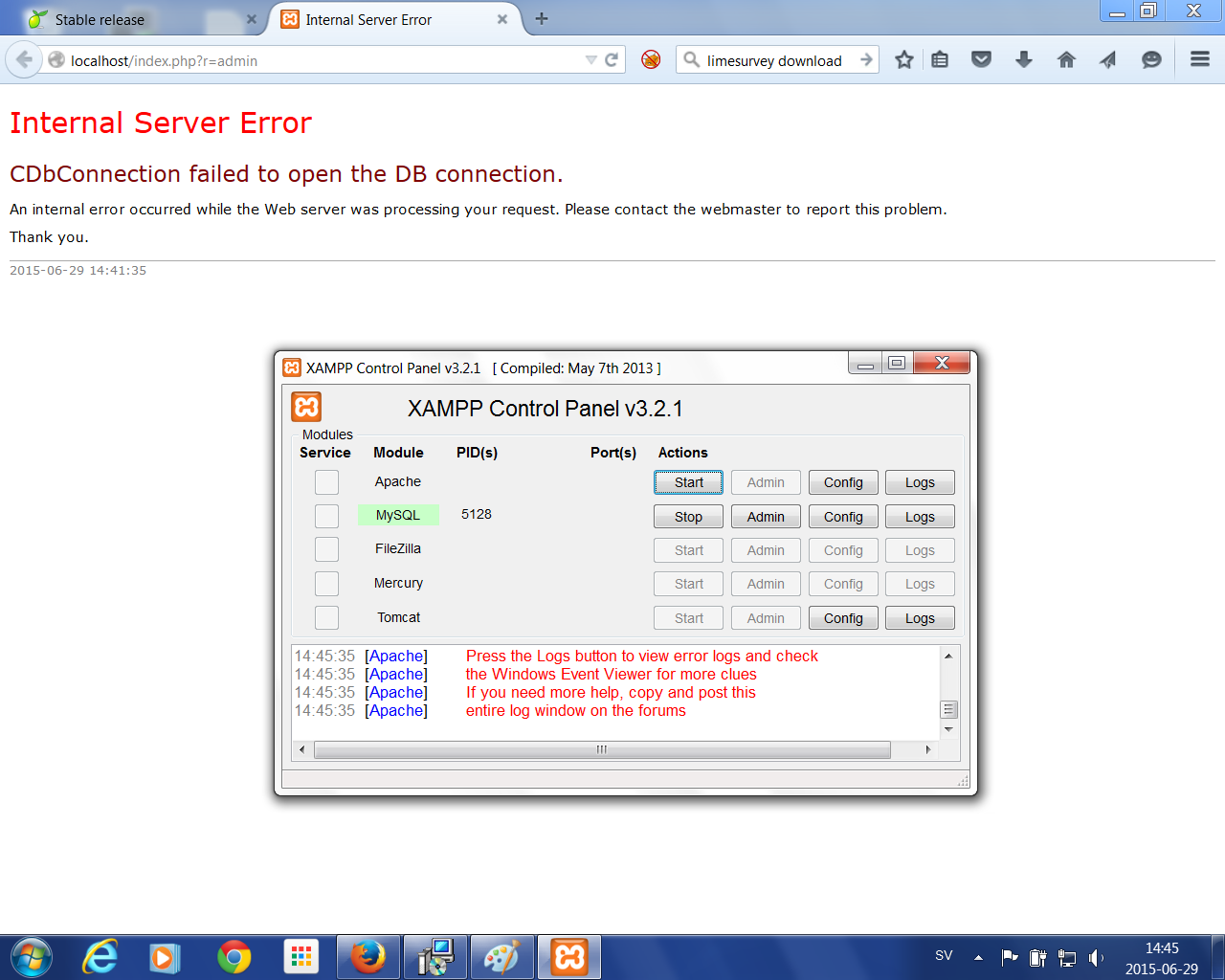 LOG14:44:09  [main] 	Initializing Control Panel14:44:09  [main] 	Windows Version: Windows 7 Professional SP1 64-bit14:44:09  [main] 	XAMPP Version: 5.6.814:44:09  [main] 	Control Panel Version: 3.2.1  [ Compiled: May 7th 2013 ]14:44:09  [main] 	You are not running with administrator rights! This will work for14:44:09  [main] 	most application stuff but whenever you do something with services14:44:09  [main] 	there will be a security dialogue or things will break! So think 14:44:09  [main] 	about running this application with administrator rights!14:44:09  [main] 	XAMPP Installation Directory: "c:\xampp\"14:44:09  [main] 	Checking for prerequisites14:44:09  [main] 	All prerequisites found14:44:09  [main] 	Initializing Modules14:44:09  [Apache] 	Problem detected!14:44:09  [Apache] 	Port 80 in use by "Unable to open process" with PID 6720!14:44:09  [Apache] 	Apache WILL NOT start without the configured ports free!14:44:09  [Apache] 	You need to uninstall/disable/reconfigure the blocking application14:44:09  [Apache] 	or reconfigure Apache and the Control Panel to listen on a different port14:44:09  [Apache] 	Problem detected!14:44:09  [Apache] 	Port 443 in use by "Unable to open process" with PID 6720!14:44:09  [Apache] 	Apache WILL NOT start without the configured ports free!14:44:09  [Apache] 	You need to uninstall/disable/reconfigure the blocking application14:44:09  [Apache] 	or reconfigure Apache and the Control Panel to listen on a different port14:44:09  [mysql] 	Problem detected!14:44:09  [mysql] 	Port 3306 in use by "Unable to open process"!14:44:09  [mysql] 	MySQL WILL NOT start without the configured ports free!14:44:09  [mysql] 	You need to uninstall/disable/reconfigure the blocking application14:44:09  [mysql] 	or reconfigure MySQL and the Control Panel to listen on a different port14:44:09  [main] 	The FileZilla module is disabled14:44:09  [main] 	The Mercury module is disabled14:44:09  [Tomcat] 	Problem detected: Tomcat Not Found!14:44:09  [Tomcat] 	Disabling Tomcat buttons14:44:09  [Tomcat] 	Run this program from your XAMPP root directory!14:44:09  [Tomcat] 	Problem detected: Required Tool catalina_start.bat Not Found!14:44:09  [Tomcat] 	Problem detected: Required Tool catalina_stop.bat Not Found!14:44:09  [Tomcat] 	Problem detected: Required Tool catalina_service.bat Not Found!14:44:09  [main] 	Starting Check-Timer14:44:09  [main] 	Control Panel Ready14:44:11  [Apache] 	Problem detected!14:44:11  [Apache] 	Port 80 in use by "Unable to open process" with PID 6720!14:44:11  [Apache] 	Apache WILL NOT start without the configured ports free!14:44:11  [Apache] 	You need to uninstall/disable/reconfigure the blocking application14:44:11  [Apache] 	or reconfigure Apache and the Control Panel to listen on a different port14:44:11  [Apache] 	Problem detected!14:44:11  [Apache] 	Port 443 in use by "Unable to open process" with PID 6720!14:44:11  [Apache] 	Apache WILL NOT start without the configured ports free!14:44:11  [Apache] 	You need to uninstall/disable/reconfigure the blocking application14:44:11  [Apache] 	or reconfigure Apache and the Control Panel to listen on a different port14:44:11  [Apache] 	Attempting to start Apache app...14:44:11  [Apache] 	Status change detected: running14:44:12  [Apache] 	Status change detected: stopped14:44:12  [Apache] 	Error: Apache shutdown unexpectedly.14:44:12  [Apache] 	This may be due to a blocked port, missing dependencies, 14:44:12  [Apache] 	improper privileges, a crash, or a shutdown by another method.14:44:12  [Apache] 	Press the Logs button to view error logs and check14:44:12  [Apache] 	the Windows Event Viewer for more clues14:44:12  [Apache] 	If you need more help, copy and post this14:44:12  [Apache] 	entire log window on the forums14:44:14  [Apache] 	Problem detected!14:44:14  [Apache] 	Port 80 in use by "Unable to open process" with PID 6720!14:44:14  [Apache] 	Apache WILL NOT start without the configured ports free!14:44:14  [Apache] 	You need to uninstall/disable/reconfigure the blocking application14:44:14  [Apache] 	or reconfigure Apache and the Control Panel to listen on a different port14:44:14  [Apache] 	Problem detected!14:44:14  [Apache] 	Port 443 in use by "Unable to open process" with PID 6720!14:44:14  [Apache] 	Apache WILL NOT start without the configured ports free!14:44:14  [Apache] 	You need to uninstall/disable/reconfigure the blocking application14:44:14  [Apache] 	or reconfigure Apache and the Control Panel to listen on a different port14:44:14  [Apache] 	Attempting to start Apache app...14:44:35  [Apache] 	Problem detected!14:44:35  [Apache] 	Port 80 in use by "Unable to open process" with PID 6720!14:44:35  [Apache] 	Apache WILL NOT start without the configured ports free!14:44:35  [Apache] 	You need to uninstall/disable/reconfigure the blocking application14:44:35  [Apache] 	or reconfigure Apache and the Control Panel to listen on a different port14:44:35  [Apache] 	Problem detected!14:44:35  [Apache] 	Port 443 in use by "Unable to open process" with PID 6720!14:44:35  [Apache] 	Apache WILL NOT start without the configured ports free!14:44:35  [Apache] 	You need to uninstall/disable/reconfigure the blocking application14:44:35  [Apache] 	or reconfigure Apache and the Control Panel to listen on a different port14:44:35  [Apache] 	Attempting to start Apache app...14:44:35  [Apache] 	Status change detected: running14:44:36  [Apache] 	Status change detected: stopped14:44:36  [Apache] 	Error: Apache shutdown unexpectedly.14:44:36  [Apache] 	This may be due to a blocked port, missing dependencies, 14:44:36  [Apache] 	improper privileges, a crash, or a shutdown by another method.14:44:36  [Apache] 	Press the Logs button to view error logs and check14:44:36  [Apache] 	the Windows Event Viewer for more clues14:44:36  [Apache] 	If you need more help, copy and post this14:44:36  [Apache] 	entire log window on the forums14:44:42  [Apache] 	Problem detected!14:44:42  [Apache] 	Port 80 in use by "Unable to open process" with PID 6720!14:44:42  [Apache] 	Apache WILL NOT start without the configured ports free!14:44:42  [Apache] 	You need to uninstall/disable/reconfigure the blocking application14:44:42  [Apache] 	or reconfigure Apache and the Control Panel to listen on a different port14:44:42  [Apache] 	Problem detected!14:44:42  [Apache] 	Port 443 in use by "Unable to open process" with PID 6720!14:44:42  [Apache] 	Apache WILL NOT start without the configured ports free!14:44:42  [Apache] 	You need to uninstall/disable/reconfigure the blocking application14:44:42  [Apache] 	or reconfigure Apache and the Control Panel to listen on a different port14:44:42  [Apache] 	Attempting to start Apache app...14:44:42  [Apache] 	Status change detected: running14:44:43  [Apache] 	Status change detected: stopped14:44:43  [Apache] 	Error: Apache shutdown unexpectedly.14:44:43  [Apache] 	This may be due to a blocked port, missing dependencies, 14:44:43  [Apache] 	improper privileges, a crash, or a shutdown by another method.14:44:43  [Apache] 	Press the Logs button to view error logs and check14:44:43  [Apache] 	the Windows Event Viewer for more clues14:44:43  [Apache] 	If you need more help, copy and post this14:44:43  [Apache] 	entire log window on the forums14:45:31  [Apache] 	Problem detected!14:45:31  [Apache] 	Port 80 in use by "Unable to open process" with PID 6720!14:45:31  [Apache] 	Apache WILL NOT start without the configured ports free!14:45:31  [Apache] 	You need to uninstall/disable/reconfigure the blocking application14:45:31  [Apache] 	or reconfigure Apache and the Control Panel to listen on a different port14:45:31  [Apache] 	Problem detected!14:45:31  [Apache] 	Port 443 in use by "Unable to open process" with PID 6720!14:45:31  [Apache] 	Apache WILL NOT start without the configured ports free!14:45:31  [Apache] 	You need to uninstall/disable/reconfigure the blocking application14:45:31  [Apache] 	or reconfigure Apache and the Control Panel to listen on a different port14:45:31  [Apache] 	Attempting to start Apache app...14:45:31  [Apache] 	Status change detected: running14:45:32  [Apache] 	Status change detected: stopped14:45:32  [Apache] 	Error: Apache shutdown unexpectedly.14:45:32  [Apache] 	This may be due to a blocked port, missing dependencies, 14:45:32  [Apache] 	improper privileges, a crash, or a shutdown by another method.14:45:32  [Apache] 	Press the Logs button to view error logs and check14:45:32  [Apache] 	the Windows Event Viewer for more clues14:45:32  [Apache] 	If you need more help, copy and post this14:45:32  [Apache] 	entire log window on the forums14:45:35  [Apache] 	Problem detected!14:45:35  [Apache] 	Port 80 in use by "Unable to open process" with PID 6720!14:45:35  [Apache] 	Apache WILL NOT start without the configured ports free!14:45:35  [Apache] 	You need to uninstall/disable/reconfigure the blocking application14:45:35  [Apache] 	or reconfigure Apache and the Control Panel to listen on a different port14:45:35  [Apache] 	Problem detected!14:45:35  [Apache] 	Port 443 in use by "Unable to open process" with PID 6720!14:45:35  [Apache] 	Apache WILL NOT start without the configured ports free!14:45:35  [Apache] 	You need to uninstall/disable/reconfigure the blocking application14:45:35  [Apache] 	or reconfigure Apache and the Control Panel to listen on a different port14:45:35  [Apache] 	Attempting to start Apache app...14:45:35  [Apache] 	Status change detected: running14:45:35  [Apache] 	Status change detected: stopped14:45:35  [Apache] 	Error: Apache shutdown unexpectedly.14:45:35  [Apache] 	This may be due to a blocked port, missing dependencies, 14:45:35  [Apache] 	improper privileges, a crash, or a shutdown by another method.14:45:35  [Apache] 	Press the Logs button to view error logs and check14:45:35  [Apache] 	the Windows Event Viewer for more clues14:45:35  [Apache] 	If you need more help, copy and post this14:45:35  [Apache] 	entire log window on the forums